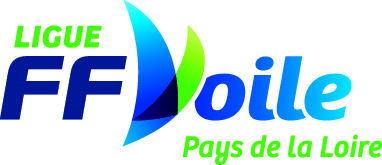 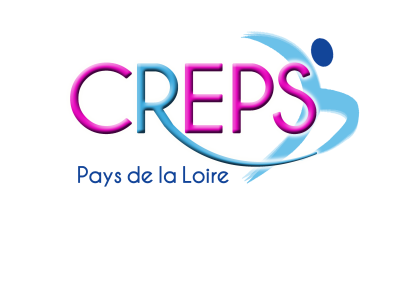 Préformation Voile 2019Résumé :Objectifs de la formation :Acquérir le niveau pour réussir les tests techniques et remplir les conditions des exigences préalables à l’entrée en formation BPJEPS voile ou Char à voileAcquérir des compétences professionnelles pour entrer dans le métier de moniteur d’activités nautiquesConditions d’accèsNiveau technique voileDébut niveau 3 :Remonter et descendre sous le vent Gérer la surpuissanceOuNiveau technique char à voile :Avoir pratiqué à plusieurs reprises sur un des supports char à voileAvoir un projet professionnel et une motivation pour l’animation et l’encadrement des activités nautiquesNiveau scolaire : seconde générale ou BEP minimumIntérêt pour les relations humainesCapacité à travailler en milieu extérieur toute l’annéeAutonomie nécessaire pour suivre la formation et s’organiser pour travailler seul et disposer de l’équipement adaptéÊtre mobileSélections :Dates : 13 décembre 2018 ou 5 Février 2019Lieu : Base nautique de Saint Jean de Monts.Modalités : une épreuve technique, un écrit et un entretienModalités d'inscription :Déposer un dossier d’inscription complet auprès du CREPS des Pays de la Loire avant la clôture des inscriptions. Le dossier d'inscription est téléchargeable ICI ou à retirer au secrétariat du CREPSClôture des inscriptions :15 Janvier 2019Déroulement de la formationLa formation se déroulera de 13 Mars 2019 au 28 Juin 2019Formation en alternance entre le centre de formation : base nautique de Saint Jean de Monts et une entreprise d’accueil, qui peut être un club ou une école de char à voile ou de voile.Contenus de formationTechnique de l’activité sur deux supportsPréparation à la compétition sur un supportApproche de la pédagogie de l’encadrementMise à niveau à l’écrit et à l’oralCoûts et financementL’inscription définitive à la préformation voile – Char à Voile est conditionnée par le règlement des frais suivants non remboursables :Frais d'inscription : 30 € non remboursableFrais de sélection : 50 € remboursable si excusé avec justificatifPour la prise en charge des frais pédagogiques de la formation, plusieurs dispositifs existent selon votre situation : contactez-nous pour trouver la meilleure solutionContactCoordonnateur de la plate-forme de formations nautiques : Bertrand BULCIAGHY : Tél. : 06 24 53 06 89 - email : Bertrand.BULCIAGHY@creps-pdl.sports.gouv.frLe secrétariat : Nathalie MADEC Tél : 02.28.23.69.76 – email : nathalie.madec@creps-pdl.sports.gouv.frPréformation Char à voile - voilePréformation Char à voile - voileSélectionsFévrier 2019Date de début 13 Mars 2019Date de fin28 Juin 2019Nombre d’heures en centre 392 hNombre d’heures en entreprise91 h